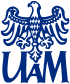 KARTA ZADAŃ STUDENTAMODUŁ KSZTAŁCENIA NAUCZYCIELIPRAKTYKA DYDAKTYCZNARok akademicki 2023/241.IMIĘ I NAZWISKO STUDENTA …………………………………………….2.NUMER ALBUMU……………………………………………………………3.KIERUNEK STUDIÓW Edukacja artystyczna w zakresie sztuk muzycznych4.ROK STUDIÓW    I                 SEMESTR    25.NAZWA PLACÓWKI  ( nazwa, adres, pieczątka szkoły)……………………………………………………………………………………………………………………………………………………………………………………………………6. NAUCZYCIEL – OPIEKUN PRAKTYK  (nauczyciel przedmiotu kierunkowego)…………………………………………………………………………………........................Lp.RODZAJ ZADAŃLICZBA GODZINDATAPODPIS NAUCZYCIELA –OPIEKUNA1.Zapoznanie ze specyfiką placówki, w szczególności poznanie realizowanych przez nią zadań dydaktycznych, prowadzonej dokumentacji.42.Obserwacja lekcji muzyki83.Współdziałanie z opiekunem (asystowanie)36.Łącznie15Student/tka zrealizował/a w ramach praktyki PRZYGOTOWANIE W ZAKRESIE DYDAKTYCZNYM 15Zaliczenie nauczyciela  opiekuna z ramienia szkoły (data, podpis)Zaliczenie nauczyciela akademickiego (data, podpis)